Nieuwtjes toevoegen / verwijderen SBO websiteOnder aan het pagina overzicht is een nieuws-blok zichtbaar.
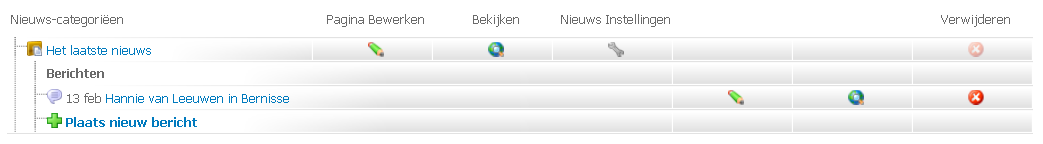 Een bericht plaatsen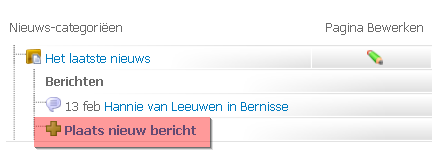 Klik op ‘Plaats een nieuw bericht’
In beeld komt een nieuw berichten venster.Vul in:
a: Titel
b. Datum en tijd van bericht (eventueel aanpassen)
c. Auteur(s)
d. Afbeelding (Pas op dit is een heel kleine afbeelding naast het bericht)
e. Vul de tekst voor de eerste paragraaf in.
f. Vul het VOLLEDIGE bericht in. Zet HIER eventueel grotere foto’s in !

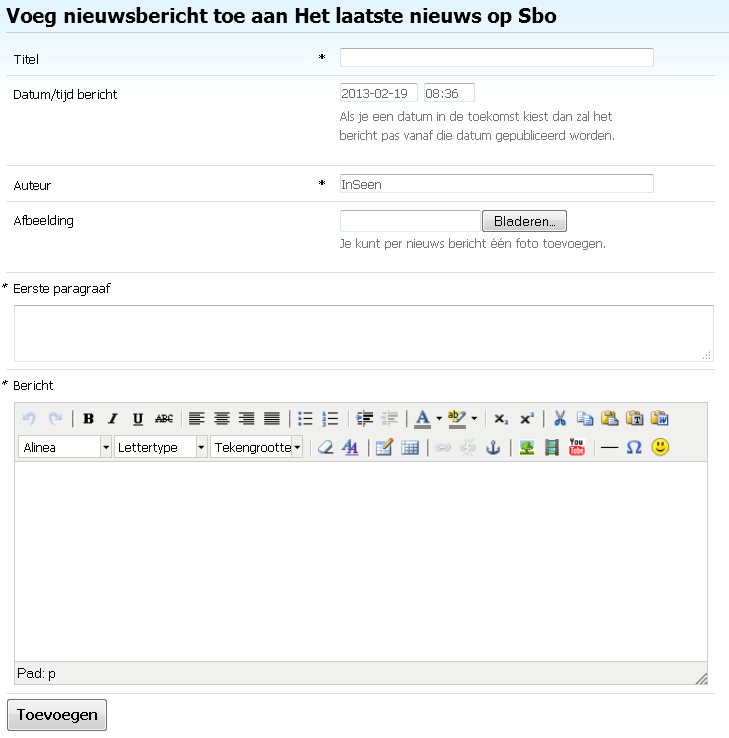 Nieuwtjes aanpassenOnder het pagina overzicht in het blok staan de nieuwtjes.Klik op het groene potloodje achter het item welke je wilt veranderen.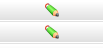 Nieuwtjes verwijderenOnder het pagina overzicht in het blok staan de nieuwtjes.Door op het rode bolletje achter het item te klikken, kan het worden verwijderd.
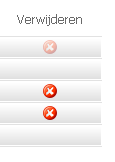 Nieuws instellingen aanpassenOnder het pagina overzicht in het blok met nieuwtjes, helemaal onderaan kunnen de instellingen worden gewijzigd.
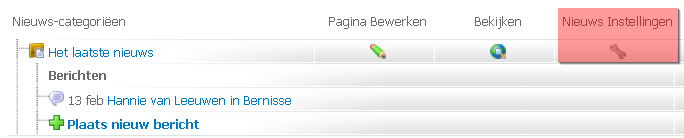 Klik op het gereedschap tekentje om de instellingen voor de nieuwtjes aan te passen.